ТОЛЬКО НА САЙТУТВЕРЖДЕНОПриказ начальника главного управления
по образованию Миноблисполкома13.02.2024 № 107ПОЛОЖЕНИЕо проведении республиканского дистанционного конкурса ландшафтных проектов «Дизайн сада»1. Общие положения конкурсаПоложение о проведении областного этапа республиканского дистанционного конкурса ландшафтных проектов «Дизайн сада» 
(далее – конкурс) определяют цель, задачи, общий порядок проведения конкурса и требования к участникам.2. Цель и задачи конкурсаЦель:формирование экологической культуры учащихся через создание проектов ландшафтного дизайна.Задачи:привлечение учащихся к самостоятельному изучению современных приемов и тенденций ландшафтного дизайна в оформлении цветников 
и садовых участков;формирование у учащихся знаний в области ландшафтного дизайна;формирование у учащихся навыков по ландшафтному проектированию малых садов, элементов и специализированных участков сада;развитие творческих способностей учащихся средствами проектной деятельности;обмен опытом среди учреждений образования в области ландшафтного проектирования;формирование гражданственности, привитие любви к родной земле.3. Организатор конкурсаОрганизатором областного этапа конкурса является главное управление по образованию Минского облисполкома.Для организации и проведения конкурса формируется организационный комитет (далее – оргкомитет).Оргкомитет:осуществляет руководство подготовкой и проведением конкурса;утверждает председателя и состав жюри;согласовывает время и место проведения мероприятий конкурса;определяет сроки подачи заявок на участие в конкурсе;принимает материалы на областной конкурс;организует их оценку и осуществляет анализ результатов;определяет победителей и призеров областного конкурса;определяет способы информационно-рекламной поддержки конкурса, в том числе освещения в средствах массовой информации;решает иные вопросы, возникающие в ходе подготовки и проведения конкурса.Методическое сопровождение конкурса осуществляет государственное учреждение образования «Минский областной институт развития образования».4. Участники конкурсаУчастниками конкурса являются коллективы учащихся 
и педагогов учреждений общего среднего и дополнительного образования детей и молодежи в возрасте 12-17 лет.5. Сроки и этапы проведенияКонкурс проводится с февраля по май 2024 года в несколько этапов: первый этап (отборочный) – районный (городской) – с 21 февраля 
по 17 апреля 2024 года;второй этап (отборочный) – областной – с 17 апреля по 1 мая 
2024 года.6. Номинации конкурсаКонкурс проводится в дистанционной форме и предполагает самостоятельное изучение заданной темы, выполнение итоговой работы 
в каждой номинации. 6.1. Номинация «Цветы Победы».Предполагает создание проекта тематического цветника, посвященного освобождению Беларуси от немецко-фашистских захватчиков. При создании проекта цветника используются красивоцветущие и декоративно-лиственные однолетние растения. Допускается использование малых архитектурных форм, инертной отсыпки (галька, кора, щепа). Размер цветника около 10 м2. любой формы. 6.2. Номинация «Сад со знаком качества».Предполагает создание проекта модульного сада, расположенного 
в городской среде. В создании проекта сада необходимо использовать многолетние и однолетние цветочно-декоративные растения, пряно-ароматических, ягодных и овощных растений. Допускается использование малых архитектурных форм, растительной пластики и др. Размер сада 
до 50 м². 6.3. Номинация «Сад в объективе».В данной номинации необходимо представить исследовательскую работу по изучению современных приемов озеленения и благоустройства парка или сквера вашего города в виде фотоотчета-презентации. Фотоотчет включает в себя краткую информацию о парке, фотографии ландшафтных групп из декоративных деревьев, кустарников и многолетних растений, массивов, аллей, партеров, малых архитектурных форм, дорожек и зон отдыха и др. с указанием видов растений.6.4. Основные критерии оценки конкурсных работ: соответствие условиям конкурса, обоснование данного решения идеи и его оригинальность, эстетичный вид проекта, цветника или сада, сочетание с окружающим ландшафтом, видовое и сортовое разнообразие растений, практическое использование в различных видах познавательной деятельности, фотографии хорошего качества. 7. Правила оформления работТворческие отчеты номинаций 6.1., 6.2. должны содержать графическую часть и описание проектной части: экспликацию растений, условные обозначения, визуализацию, краткое описание концепции, идеи цветника или сада. Обязательно указать масштаб проекта 
(номинации 6.1 – М 1:50, номинация 6.2. – М 1:100). Формат подачи материалов: электронный вид, формат jpg, (размер файла не более 3 Mб). Творческий отчет номинации 6.3. представляется в виде презентации PowerPoint (не менее 20 слайдов).Конкурсные работы по всем номинациям должны иметь титульный лист следующего содержания: название конкурса 
и номинации, полное название учреждения образования, область, район, фамилия, имя, возраст, класс авторов работы, фамилия, имя 
и отчество руководителя проекта, его должность, адрес электронной почты, контактный телефон с кодом города. Образец титульного листа приведен в приложении 2.Выполненные проекты (в каждой номинации) и заявки (приложение) должны быть отправлены не позднее обозначенного срока (17 апреля 2024 года) на адрес электронной почты: cvir@moiro.by 
с пометкой «для Гершман М.В.». Телефон для справок (8017)2705732.8. Подведение итогов Для подведения итогов и определения победителей оргкомитет утверждает жюри.Жюри возглавляет председатель.Жюри конкурса:определяет порядок оценки конкурсных работ; оценивает конкурсные работы согласно требованиям;определяет победителей конкурса по номинациям и вносит
в оргкомитет предложения по их награждению.Победители и призеры областного этапа конкурса в каждой номинации награждаются дипломами I, II, III степени главного управления по образованию Минского облисполкома. При подведении итогов конкурса при равном количестве баллов на основании решения жюри областного этапа может устанавливаться соответствующее количество призовых мест (вторых 
и третьих).Победители областного этапа примут участие 
в республиканском этапе конкурса. 9. ФинансированиеФинансирование конкурса осуществляется в установленном порядке за счет средств бюджета главного управления по образованию Минского облисполкома, управлений (отдела) по образованию, спорту 
и туризму райгорисполкомов, управлений по образованию райисполкомов, выделенных на проведение централизованных мероприятий, а также иных источников, не запрещенных законодательством Республики Беларусь.Приложение 1ЗАЯВКАна участие в областном этапе республиканского дистанционного конкурса ландшафтных проектов «Дизайн сада»_____________________ района (г. Жодино)Вся информация в заявке не должна содержать сокращений. Фамилии, имена, отчества, названия учреждений образования, объединений 
по интересам, должность руководителя проекта указываются полностью, телефон – с кодом населенного пункта.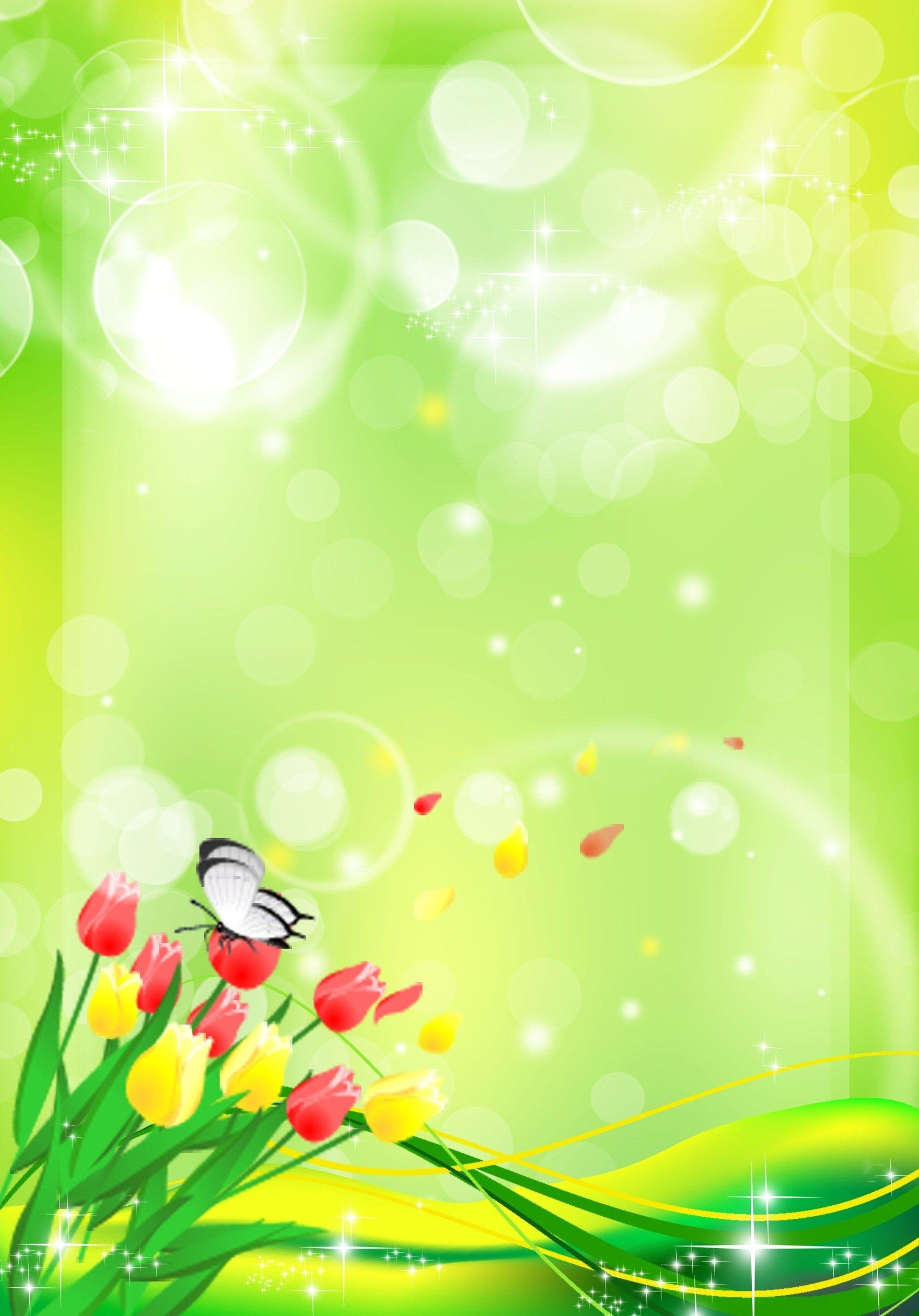 Главное управление по образованию МиноблисполкомаУправление по образованию, спорту и туризму _____райисполкомаГосударственное учреждение образования «_____________________»Республиканский дистанционный конкурс ландшафтных проектов «Дизайн сада»Номинация____Название работы_________ 					    Фамилия, имя авторавозраст, класс, название объединения по интересамФамилия, имя, отчестворуководителя работы, должностьПолный почтовый адресучреждения образования,контактный телефонМесто, 2024№ п/пНоминация Название работыФ.И.  участника (полностью),возраст, класс, объединение по интересам Ф.И.О. руководителя(полностью), должность, телефонНазвание учреждения образования согласно УставуАдрес электронной почты, телефонНачальник управления (отдела)по образованию, спорту и туризму рай(гор)исполкома(Директор учреждения образования областного подчинения)ФИО